2021온라인 댄스경연대회행사 매뉴얼Shall we dance like the stars?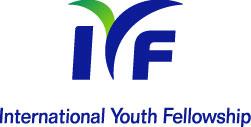 사단법인국제청소년연합1. 개 요가. 목 적(1) 각양각색의 장르와 창의적인 개성을 표현함으로써 IYF 댄스 공연에 다양성을 더한다.(2) 청소년들이 끼와 재능을 표출해 예술 작품을 만들어 냄으로써 올바른 인성을 형성한다.(3) 온라인 시대에 맞는 공연 문화를 활성화한다.2. 행사 계획가. 대회 일정(1) 서류 접수: 2021. 6. 12(토)(2) 영상 접수: 2021. 6. 19(토)(3) 예선 심사 결과 발표: 2021. 6. 23(수)(4) 결선(실시간 유튜브 생중계): 2021. 6. 26(토)(5) 상장 및 상금 수여: 2021. 6. 30(수)나. 참가대상(1) 전 세계 누구나 5명 이상으로 된 팀(2) 참가부문 - 초등부(7~13세)- 학생부(14~19세)- 청년부(20세 이상)※ 남녀 비율/ 국적 상관없음다. 접수방법(1) 서류 제출: TRS20 SNS 계정 구글 폼에 참가 신청서 작성- 네이버 블로그 (https://blog.naver.com/trs20)- 페이스북 (www.facebook.com/righteousstars)- 인스타그램 (www.instagram.com/trs__official)- 유튜브 (https://www.youtube.com/channel/UCHso_)(2) 영상 제출: (righteousstars20@gmail.com) : 댄스 제목/지역/팀 명 기재(3) 나의 SNS에 게시* SNS 용 필수 해시태그 (다른 해시태그 추가 사용 가능) 및 게시물 태그(@trs__official) #TRS #Dance #Shall we dance like the stars? #(지역)* 단, 본인의 SNS 계정에 업로드하는 영상은 전체 공개로 게시 (4) 유튜브 구독 완료 후 해당 영상에 신청 완료 댓글 달기라. 작품 형식(1) 장르- 뮤직비디오 형식- 모든 장르의 창작댄스(2) 댄스곡 선정- 2곡 이상 믹스 가능(3) 시간제한- 3~5분 이내(4) 영상- 3분 이내의 디지털 영상물 (AVI, WMV, MP4 등의 포맷 형식)- 영상 사이즈: 1080p(1920*1080) 권장 or 720p(1280*720)마. 참가 비용- 참가비 무료바. 주최 및 주관(1) 주최 : 사단법인 국제청소년연합 IYF (2) 주관 : The Righteous Stars(TRS)사. 후원(1) 후원 : 한국청소년단체협의회아. 문의(1) 070-4618-6006(2) 카카오 플러스 ‘TRS20’3. 심 사가. 결선 심사 기준(1) 안무 창작 및 표현력(30), 공연 기획 및 완성도(30), 영상 연출력(30), 실시간 투표 & 의상 및 소품(10)나. 시상내역※ 상장 및 상금                                                      (단위 : 만 원)*총 시상금 5,400,000원다. 심사위원(1) 국제 댄스페스티벌 조직국장 김성은(2) 전 국립무용단 주역 무용수 김병조(3) ㈜오마이필름 대표 신보석4. 유의사항저작권 - 참가팀은 원저작자의 허가가 필요한 음악이나 안무 등을 사용하여 유튜브 등 SNS 플랫폼에 게시할 경우, 직접 저작자의 허가를 받아야 하며, 이를 준수하지 않아 발생하는 모든 법적 문제에 대한 귀책은 참가팀에 있다. ※ 광고·홍보 목적의 내용이 포함된 영상물 배포 시 저작권료 발생참가 규제- 커버댄스와 같은 표절로 판명되는 안무로 구성된 영상은 심사 제외- 폭력적이고 선정적인 가사의 내용의 음원일 경우 감점제3자 개인 정보 이용 동의서결선 진출자는 실시간 회의(zoom)를 통한 참석 요망- 줌을 통해 시상식과 인터뷰가 있을 예정이오니 결선에 진출하는 모든 팀은 실시간 생중계에 필 참해야 함.상금에 따른 제세 공과금을 제외한 상금 수여상금초등부학생부청년부대상6080100최우수상406080우수상204060